14TH ANNUAL ON-PROPERTY SALE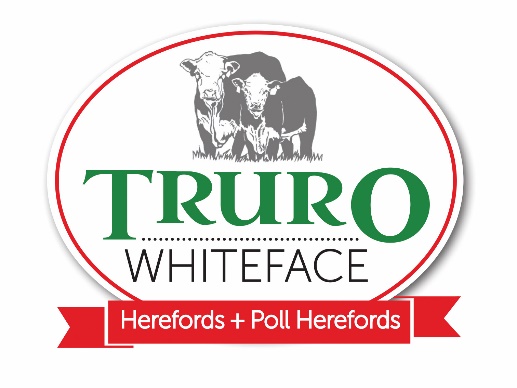 MONDAY AUGUST 29TH, 2022SUPPLEMENTARY SHEETALL LOTS ARE CATALOGUED IN AGE ORDERThe sale is a Helmsman sale interfaced with Auctions Plus. Please ask for help, from the Vendors or agents, if you require help understanding the sale process, or need assistance viewing the cattle.All bulls are on the market from $6,000 plus GSTAll cows and calves are on the market from $5,000 plus GSTCows to calve are on the market from $4,000 plus GSTBidding increments will be $1000Lot 30	The sire should read Ashmar Peter Pan (AI) (H) (see attached) Lot 41	calf registered Truro Princess Christian T186  Born :	26/7/22	Female 		Tattoo : JDHT186Sire : Yalgoo Peacemaker S034 (PP)Lot 42	calf registered Truro Tyrone T199  Born :	4/8/22		Male 			Tattoo : JDHT199Sire : Yalgoo Peacemaker S034 (PP)Lot 44A	calf registered Truro Marianne T202  Born :	10/8/22	Female 		Tattoo : JDHT202Sire : Yalgoo Peacemaker S034 (PP) WITHDRAWALSLot 10		WithdrawnLot 21		WithdrawnLot 27		WithdrawnLot 44		Withdrawn – replaced with Lot 44 A (see attached)